ATHLETIC DIRECTORS MEETING MINUTES, TUESDAY, AUGUST 22,2023, 8:30 AMLewis Learning CenterThe NBL/NCS Eligibility Workshop starts at 1:30pm Today 8/22https://us06web.zoom.us/j/83865723002?pwd=MHZabVFRYzRXb3IxaURVelVWOGp5UT09BASEBALL DIVISIONS 2024; UPDATED 6/30/23SOFTBALL COMP. DIVISIONS 2024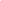 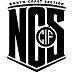 Last updated 6/1/23BOYS LACROSSE DIVISIONS 2024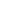 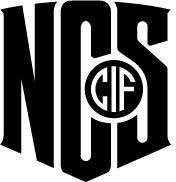 Based On Competitive EquityUPDATED: 5/24/23PENDING BOARD APPROVAL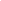 C3-2020 Moved up based on competitive equity	L23- 2023 Moved down based on competitive equityC2-2019 Moved up based on competitive equity	L20-2020 Moved down based on competitive equityC1-2018 Moved up based on competitive equity	L19-2019 Moved down based on competitive equity.P= Petition	L18-2018 Moved down based on competitive equityGIRLS LACROSSE DIVISIONS 2024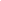 Based On Competitive EquityUPDATED: 5/24/23PENDING BOARD APPROVAL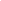 C3-2020 Moved up based on competitive equity	L20-2020 Moved down based on competitive equity C2-2019 Moved up based on competitive equity	L19-2019 Moved down based on competitive equity. C1-2018 Moved up based on competitive equity	L18-2018 Moved down based on competitive equity P= PetitionBOYS’ VOLLEYBALL COMPETITIVE DIVISIONS 2024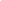 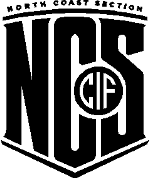 Last Updated: 5/23/23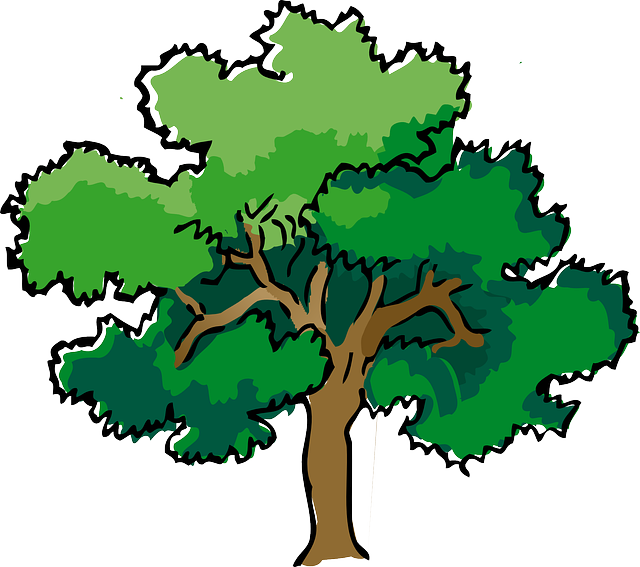 NORTH BAY LEAGUEJoe Ellwood, Commissionerjellwood@wscuhsd.org; (707)484-8410Dean Haskins, Assistant Commissionerdhaskins@srcs.k12.ca.us; (707) 484-0271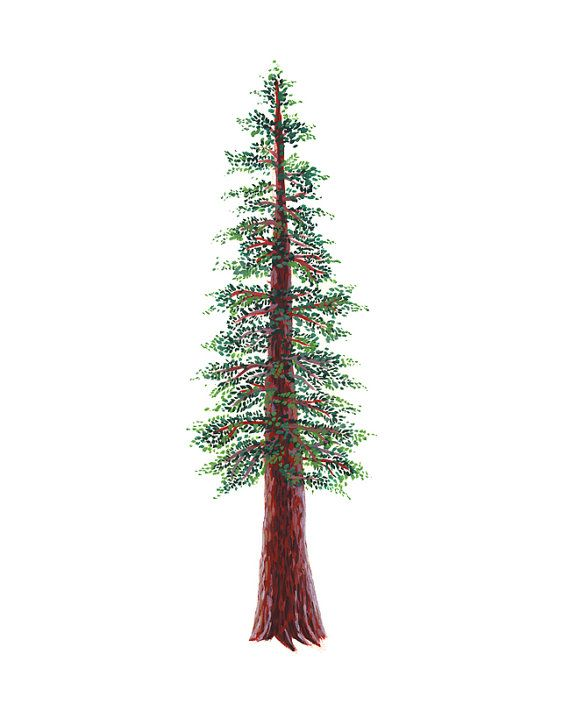 ATTENDANCEATTENDANCEATTENDANCEATTENDANCEI.APPROVAL OF AGENDAAPPROVAL OF AGENDAAPPROVAL OF AGENDAMotion to approve the agenda.Motion to approve the agenda.Motion to approve the agenda.M.C/Rancho 11-0M.C/Rancho 11-0M.C/Rancho 11-0II.APPROVAL OF THE NBL CONSENT AGENDA APPROVAL OF THE NBL CONSENT AGENDA APPROVAL OF THE NBL CONSENT AGENDA There is no consent agenda for this meetingThere is no consent agenda for this meetingThere is no consent agenda for this meetingIII.APPROVAL OF MINUTES FOR THE PREVIOUS MEETINGAPPROVAL OF MINUTES FOR THE PREVIOUS MEETINGAPPROVAL OF MINUTES FOR THE PREVIOUS MEETINGPreviously emailed and available online at www.northbayleague.orgPreviously emailed and available online at www.northbayleague.orgPreviously emailed and available online at www.northbayleague.orgA/S.R. 11-0A/S.R. 11-0A/S.R. 11-0IV.PUBLIC COMMENTPUBLIC COMMENTPUBLIC COMMENTPursuant to Education Code Section 54954.3 and Education Code Section 33353, any member of the public wishing to speak on any matter within the subject matter jurisdiction of the NBL, CIF, and NCS will be heard at this time. The time for such comment is no more than two (2) minutes per person on an item and no more than twenty (20) minutes total on an item or as designated by the Chair.Pursuant to Education Code Section 54954.3 and Education Code Section 33353, any member of the public wishing to speak on any matter within the subject matter jurisdiction of the NBL, CIF, and NCS will be heard at this time. The time for such comment is no more than two (2) minutes per person on an item and no more than twenty (20) minutes total on an item or as designated by the Chair.Pursuant to Education Code Section 54954.3 and Education Code Section 33353, any member of the public wishing to speak on any matter within the subject matter jurisdiction of the NBL, CIF, and NCS will be heard at this time. The time for such comment is no more than two (2) minutes per person on an item and no more than twenty (20) minutes total on an item or as designated by the Chair.V.NORTH BAY LEAGUE AGENDA ITEMSNORTH BAY LEAGUE AGENDA ITEMSNORTH BAY LEAGUE AGENDA ITEMSInfoA.CIF & NBL PASSES FOR 2023 - 2024CIF & NBL PASSES FOR 2023 - 2024InfoB.LEAGUE ORGANIZATION & OPERATIONAL CHANGESLEAGUE ORGANIZATION & OPERATIONAL CHANGESInfoC.EJECTION POLICIESEJECTION POLICIESInfoD.SPORTSMANSHIPSPORTSMANSHIPInfoF.DATES OF DETERMINATIONDATES OF DETERMINATIONDiscussionG.NBL LEAGUE REALIGNMENT (OAK & REDWOOD) FOR 2024-2026, FALL SPORTSNBL LEAGUE REALIGNMENT (OAK & REDWOOD) FOR 2024-2026, FALL SPORTSDiscussion H.NCS ELIGIBILITY COMMITTEE MEETING (Joe)NCS ELIGIBILITY COMMITTEE MEETING (Joe)DiscussionI.NBL WRESTLING REPRESENTATIVE TO NCSNBL WRESTLING REPRESENTATIVE TO NCSADs are directed to go back to Wrestling Coaches form more input.ADs are directed to go back to Wrestling Coaches form more input.R/D/AJ.GIRLS’ GOLF ALL-LEAGUE SELECTIONSGIRLS’ GOLF ALL-LEAGUE SELECTIONSMotion to use “shots over par” instead of “ave. score” in determining all league selectionsR.C. /Windsor, 12-0Motion to use “shots over par” instead of “ave. score” in determining all league selectionsR.C. /Windsor, 12-0R/D/AK.VOLLEYBALL WARM-UP TIMES AND NOISE WHILE SERVINGVOLLEYBALL WARM-UP TIMES AND NOISE WHILE SERVINGMotion to adopt a portion of the NBVO/VVAL proposal related to Warm Up Times and Excessive Noise at the time of the serve.  Motion is to approve the adjusted warm up times but not the noise restriction.  ADs felt that admin should control crowd behavior so this is not an issue and would like to talk with coaches before implementing the noise at the serve restriction.S.R./S.V. 12-0Motion to adopt a portion of the NBVO/VVAL proposal related to Warm Up Times and Excessive Noise at the time of the serve.  Motion is to approve the adjusted warm up times but not the noise restriction.  ADs felt that admin should control crowd behavior so this is not an issue and would like to talk with coaches before implementing the noise at the serve restriction.S.R./S.V. 12-0DiscussionL.BOYS’ GOLF LEAGUE FORMATBOYS’ GOLF LEAGUE FORMATADs would like to speak with coaches before implementing any changes in league formatADs would like to speak with coaches before implementing any changes in league formatinfoM.REVIEW OF FOOTBALL BYLAWS (NBL, VVAL, MCAL)REVIEW OF FOOTBALL BYLAWS (NBL, VVAL, MCAL)ADs were asked to talk with their Fb coaches about the three items discussed (Breaking Ties, Film Exchange, and All League) and get a feel on how important these three items are in the scheme of consolidating the three league football bylaws.ADs were asked to talk with their Fb coaches about the three items discussed (Breaking Ties, Film Exchange, and All League) and get a feel on how important these three items are in the scheme of consolidating the three league football bylaws.VI.NCS SPORTS ADVISORY COMMITTEE AGENDANCS SPORTS ADVISORY COMMITTEE AGENDANCS SPORTS ADVISORY COMMITTEE AGENDAV.NCS ITEMSNCS ITEMSR/D/AA.SPRING COMPETITIVE DIVISIONS (Niemi & Phillips, Immediate Implementation)Proposal to adopt competitive divisions for the following 2024 spring sports: baseball, softball, boys’ lacrosse, girls’ lacrosse and boys’ volleyball.Note: proposed divisions are found at the end of this agenda. The only change involving is in softball, where Cardinal Newman has been placed in Division 3.R/D/AB.WRESTLING (BOYS AND GIRLS) (Phillips, immediate implementation)Proposal to delete NCS 32.305H Officials 32.305H OfficialsThe following procedure will be used to develop a list of approved officials for the NCS ChampionshipsNCS will obtain officials’ rankings from all participating Officials’ Associations prior to the NCS Wrestling Championships.Wrestling Officials’ Associations will mail or deliver alphabetized qualified officials list of officials to their respective schools prior to the league seeding meeting.NCS will obtain officials rankings from all NCS schools participating in wrestling. These rankings will be forwarded to the NCS Office following a league meeting where each coach will rank officials using the NCS approved form.Rankings to be processed as follows:  Officials Associations rankings to be 50% of the process in the selection of officials.  Participating wrestling schools to be 50% of the process in the selection of officials.The appropriate number of officials will be selected after the results of the rankings of the Officials’ Associations and the rankings of the participating wrestling schools’ results have been compiled and computed by an NCS Representative.The results to be presented to the League and Officials representatives following the seeding meeting for the NCS Wrestling Championships.The NCS Management Committee with representatives from the NCS Wrestling Officials’ Coordinating Committee will beresponsible for the final selection of the officials. (Board of Managers 10/24/03)Rule 32.305H OfficialsThe NCS will obtain a ranked list of officials from each participating Officials Association prior to the NCS Championships.The East Bay/Alameda Officials Association(s) will select one person to be their NCS AssignorThe North Bay/Mendocino/Lake/Humboldt Del Norte Officials Association(s) will select one person to be their Assignor.The two Assignors will then combine the ranked list into a list of officials to be used for the NCS Wrestling Championships.This list will then be sent to the NCS Management Coaches sub-committee for final approval.If the assignors cannot agree between officials to use, the names will be submitted to the coaches sub- committee to choose between.Rationale in Support of Proposal:We have been using this format for the past three years, as the officials’ associations work well together and know best how their officials perform. Lately, only a handful of schools are ranking officials, so the current process, as written, hasn’t captured schools’ preference in officials.W/RC 12-0 to supportR/D/AC.WRESTLING (BOYS’) (Phillips, Immediate ImplementationProposal to amend NCS 32.405H SeedingLeague Submitting Proposal: Wrestling Management Committee (8-0)Date of Requested Implementation: Winter 2024Description of Proposal: (include bylaw revision, if appropriate)32.405H Seeding BOYSAny wrestler considered for a seed or at-large berth, must have his entire body of work entered in the NCS website for review and consideration. Any wrestler not having this information will not be considered for a seed. (Board of Managers 10/2/20)Guidelines, in no particular order, for all seeded wrestlersHead-to-head wins (during current season)Returning CIF State medalist (place and weight class)Returning CIF State qualifierReturning NCS medalist (place and weight class)Overall record (all wins and losses)Tournaments (include size [64/32/24/16/dual] and place/finish)Section lossesCommon Opponents League-rep votingCIF State RankingsSeeding will be determined by league rep voting. Rationale in Support of Proposal:There needs to be a way to determine a consensus on who to move forward as seeded wrestlers. Previously there wasconcern with the current language that too much weight was given to “League rep voting” the way the language iscurrently written.Possible Objections to Proposal:N/AIncome/Expenses Related to Implementation:N/ASV/A 12-0 to supportR/D/AD.BADMINTON (COED) (Niemi, Immediate Implementation)Proposal to establish a division 2 Badminton Team Championship on the Wednesday evening preceding the existing NCS Individual event.League/Committee Submitting Proposal: Badminton Management Committee (6-0)Date of Requested Implementation: Spring 2024Description of Proposal: (include bylaw revision, if appropriate) Add a 1-day (Wednesday) team tournament event for D2 Badminton only. Currently there is a 1-day (Saturday) tournament which employs a tournament bracket format used for individual results. These individual results have also been used to determine a team champion over the past 40+ years.Note: This is a D2 badminton proposal only, as there was no expressed interest in D1 to create a separate team tournament at this time.Rationale in Support of Proposal: To provide D2 Badminton an equal number of competition format opportunities in line with other individual sports: Girls & Boys Tennis, Girls & Boys Wrestling. Each of these sports has separate tournaments to determine individual champions and team champions. Why has badminton not been allowed to do the same?Possible Objections to Proposal:Income/Expenses Related to Implementation: With just seven teams participating, the current entry fee rate ($150), plus ticket sales, will likely not cover expenses (shuttlecocks, site personnel, site rental, etc.). In order for the sport of badminton to make budget (including all events), these tournament entry fees may need to be higher until we get a better idea of what ticket sales will contribute on an annual basis for this event (predicting entry fees in the $200 range).Tournament DescriptionNC DIVISON 2 BADMINTON TEAM CHAMPIONSHIPDEFINITIONSTEAM: A team is all members of your badminton teamEVENTS: There are five (5) events—girls’ singles, boys’ singles, girls’ doubles, boys’ doubles, and mixed doubles.MATCH: Each match is a best of 3 games, scored in accordance with BWF Laws of BadmintonROUND: Each round is a team vs. team consisting of five (5) matches: 1 of each event—girls’ singles, boys’ singles, girls’ doubles, boys’ doubles, and mixed doubles.QUALIFICATIONThe top finishing Division 2 team of each league shall qualify. A Division 2 Team will receive an automatic entry if they are the only Division 2 team in their league.TOURNAMENT FORMATOne (1) day after school tournament on the Wednesday preceding the Individual NCS event.Facility size needed: Six (6) or more courtsSingle elimination knockout bracket. Losing teams of the semi-finals will play consolation finals for third place.Tam placement is the bracket is determined by double-blind random draw. First by team name, second by numbered placement in the bracket. Presently there are seven leagues: BAC, EBAL, MVAL, NBL, TCAL, WACC, VVAL. The result of this double-blind random draw will give one (1) team a first -round bye. The tournament Director will conduct the double-blind bracket placement at the pre-tournament coaches meeting with all coaches present. First round = quarter finals; second round = semi finals ()4 teams); third round= finals (2 teams) resulting in first and second place, consolation finals (2 teams) resulting in third and fourth place. COMPETITION FORMATPrior to the start of each round, opposing teams will submit their team line-up to the Tournament Director for that round. After team lineups are submitted, the order of events played will be drawn at random by the coaches and the Tournament Director.The winning team of a round is the winner of at least three of the five rounds.A player an only play in one (1) event per round.You are not required to enter the same players in each round. For example: Jill can play girls’ singles in round 1, Jane can play girls singles in round 2 and Joanne can play girls singles in round 3. You are not required to enter the same players in each event. For example, Jill can play girls singles in round 1, girls doubles in round 2 and mixed doubles in round 3.You are not required to enter the same players in each round. For example, Jill can play in round 1, sit out of round 2, play or sit out of r4ound 3.The team championship tournament will nullify the need for a team score at the end of the current Saturday tournament. Saturday’s tournament will be treated as the NCS Individual Badminton Championships. P/Hb 12-0 to supportVI.NCS NEW BUSINESSNCS NEW BUSINESSR/D/AA.WATER POLO (BOYS & GIRLS) (EBAL, Immediate Implementation)Proposal to amend the Open Division and Division 1 Championship formatSRV NCS Proposition for 2023 and BeyondGoal: To set-up the NCS tournament bracket to allow more accuracy on determining the top 6 teams that will participate in the NorCal CIF Tournament and creating more competition and equity within the post season NCS tournament.Reason for Proposition:With the current NCS seeding system, it leaves multiple teams at a disadvantage when being considered for the CIF tournament. For example, Northgate and Archie Williams were both voted as a top 6 team, putting them in the open division in 2022 where they would lose in the first round. This first round loss eliminates them from being able to compete within the remainder of NCS, and a CIF qualifying position. However, teams seeded 7-18 (1-12 for D1) get to continue to compete and place in the CIF tournament. This makes zero sense and is unfair to those two (2) teams that lose in the first round of Open Division NCS, especially when the voting process is highly inconsistent each year. The current structure also does not bring the 6 most competitive teams from NCS to compete for a CIF title. It brings the proven top 4 from Open, then the #7 or #8 seed (winner of Division 1) and winner of Division 2 (I have no issue). It istruly a “lose-lose” situation for the first two teams eliminated from the NCS open division, and not giving them the opportunity to at least continue play for a division 1 title and CIF birth. NCS has an obligation to send the top six (6) most competitive teams within the region to the NorCal CIF tournament, but the closest they get to is four (4).Proposed Solution:My proposed solution is quite simple, and the only change to the schedule is that there would be six (6) games in round 1 of the Division 1 bracket, opposed to the current four (4). In the first round for Open Division, the first 2 teams eliminated from the “top 6” (4v5, 3v6) would fill in the respective #1 and #2seeds for the Division 1 bracket. The “first round bye” would disappear within the Division 1 bracket, which is where the change in the tournament occurs with a new total of six (6) games. Only the #1 and #2 seeds from Open Division (true #1 and #2 seeds) would get a first-round bye.This process enables the first 2 teams who lose within the Open division to continue to play for an NCS Division 1 title, and a NorCal CIF birth. This would encourage more competitiveness and sportsmanship within the tournament, as opposed to the current “death sentence” feeling teams get when they lose in the first round. It also creates the opportunity for NCS to guarantee that there will be a true top 5 of the top 6 NCS programs represented in the NorCal CIF tournament from Open Division and Division 1.Division 2 will still have representation in NCS and the CIF tournament, and there would be no change to their division. The only changes would occur most notably in the Division 1 bracket, by the addition of two (2) extra games added in the first round, and the first two (2) teams that lost in Open to fill in the #1 and #2 seeds in Division 1.This can be implemented within both boys and girls NCS water polo. See FIGURE 1 for an overview/template, and FIGURE 2 for a historical/hypothetical example from this year’s NCS tournament.W/RC 12-0 to supportR/D/AVII.NCS CHAMPIONSHIPS/COMPETITIVE EQUITYNCS CHAMPIONSHIPS/COMPETITIVE EQUITYA.NCS PLAYOFF STRUCTURE (Crookshank)Proposal to adopt a new playoff structure in football, volleyball, water polo, basketball, winter soccer, lacrosse, baseball and softball.NORTH COAST SECTION PLAYOFFSSPORTSFootball (FB, Volleyball (VB), Water Polo (WP), Basketball A(BSKB), Winter B & G Soccer (Soc), Lacrosse (LAX), Baseball (BSB), Softball (SB)BASE DIVISIONSBase Divisions would be determined by enrollment and would only change when a school’s enrollment changes.AUTOMATIC QUALIFIERSQUALIFYINGLeague ChampionsAdditional League Automatic Qualifiers.500 or better overall.500 or better in league.500 or better in base divisionAll teams must still apply through CIFHomeHOSTINGLeague Champions or Higher seed in First Round, Higher seed after thatBRACKET DEVELOPMENTBrackets are created using MaxPreps rankings.Seed beginning with pen or D1 and continue seeding brackets using MaxPreps NCS rankings.If a team does not qualify (see above), regardless of their rank, they are not seeded in any bracketA school cannot be placed in a bracket more than two division higher or lower than their base division. For example, if they are D1 school, they cannot be seeded lower than D3. A D5 school cannot be seeded higher than D3.EXCEPTION: Open teams can be selected using MaxPreps rankings from any division, including football’s Open/Division 1 bracket.The total number of qualifiers will be spread evenly over each bracket when possible.Example: 90 teams – 6 brackets of 15, Example: 87 teams – 3 brackets of 15 and 3 brackets of 14.Brackets would be set using MaxPreps Rankings, but the seeding committee could move teams within brackets based upon seeding criteria.In the sports of Girls Volleyball and Basketball, Division 6 brackets will contain only those schools which have an enrollment of less than 200. Division 6 schools would not be moved up to a higher division regardless of their MaxPreps ranking.NCS Staff and the Seeding Committee can adjust the seeding for the good of the tournament.Football: Brackets/Divisions would remain at 7 with the Open/Division 1 teams being selected from any of the 7 divisions. The 7 Champions would qualify for the CIF Bowl games.Division 1 – 2030+Division 2 – 1,798-2,029Division 3 – 1,530-1,797Division 4 – 1,243-1,529Division 5 – 870-1,242Division 6 – 551-869Division 7 – 550 & belowGirls Volleyball: Would add an Open Bracket with 6 teams that could be chosen from any division. CIF Qualifiers (25): All 6 Open teams, the finalists in Division 1-5 plus the highest seeded semifinal losing team in each division will advance. All semifinalists will advance in Division 6.Division 1 - 2000+Division 2 - 1,450-1,999Division 3 - 900-1,449Division 4 - 420-899Division 5 - 200-419Division 6 - 199 & fewerWater Polo: No change to the brackets. CIF Qualifiers (6): The 4 Open Semifinalists plus Division 1 and Division 2 Champion.Division 1 – 1,801+Division 2 – 1,800 and belowBasketball: No change to the current structure of an Open Bracket and 6 divisions except Open Division teams could be chosen from any division. CIF Qualifiers (25): All 6 Open teams, the finalists in Division 1-5 plus the highest seeded semifinal losing team in each division will advance. All semifinalists will advance in Division 6.Division 1 - 2000+Division 2 - 1,450-1,999Division 3 - 900-1,449Division 4 - 420-899Division 5 - 200-419Division 6 - 199 & fewerWinter Soccer: No change to the current structure of brackets. CIF Qualifiers (10) are the finalists in each division and the 2 highest seeded semifinal losing teams.Division 1 – 2,025+Division 2 – 1,500-2,024Division 3 - 1,000-1,499Division 4 - 999 and belowLacrosse: No Change to the current structure. No CIF Regional Tournament. Division 1 – 1,401+Division 2 – 1,400 and belowBaseball: No change to current bracket structure. CIF Qualifiers (9): would be the 6 Division Champions and the top 3 highest seeded runners-up from Division 1-5.Division 1 – 1,950+Division 2 – 1,400-1,949Division 3 - 925-1,399Division 4 - 420-924Division 5 - 200-419Division 6 - 199 and belowSoftball: No change to current bracket structure. CIF Qualifiers (9): would be the 6 Division Champions and the top 3 highest seeded runners-up from Division 1-5.Division 1 – 1,950+Division 2 – 1,400-1,949Division 3 - 925-1,399Division 4 - 420-924Division 5 - 200-419Division 6 - 199 and belowBoys Volleyball: No change to the current structure of 4 divisions. CIF Qualifiers (8): The 2 finalists from each division.Division 1 - 2,101+Division 2 - 1,400-2,100Division 3 - 501-1,400Division 4 - 500 & fewerSEEDING CRITERIAThe criteria for seeding brackets in the competitive equity sports listed shall be a balance between:Record OverallLeague/Place Co-ChampionLeague Playoff Finish/RecordNon-League RecordStrength of ScheduleMaxPreps Ranking (MP)RATIONALE IN SUPPORT OF PROPOSALThe ongoing discussions with the SAC Committee and the AD-Hoc committee in 2021-2022 brought several concerns and ideas to the forefront.Small schools throughout the NCS do not want a system that does not give them the opportunity to compete in section championships.Increasing the number of automatic qualifiers from leagues allows every league to be well represented.Hosting for league champions is very important and would remain the same as is done currently.Competitive Championships are important. Real time brackets could potentially make for more competitive brackets instead of brackets based upon past history.CIF qualifiers are important to the majority of our schools.POSSIBLE OBJECTIONS TO PROPOSALAll the reasons in support may also be objections from member schoolsINCOME/EXPENSES RELATED TO IMPLEMENTATIONSince This model would not affect the number of schools participating in the championships, and since games are potentially more competitive, the financial impact, although unknown, could be positive.LENGTH OF PROPOSALThe structure of this proposal, if approved, cannot be altered during the 2024 – 2028 alignment cycle.Much discussion about this proposal.  CN, and Ukiah were not in favor. CN stated that no other schools in NorCal do it like this.  SV is concerned about safety issues.  9-2-1 to support.  CN, Ukiah no, SV abstainR/D/AB.NCS PLAYOFF STRUCTURE (BAC)Proposal to establish a new playoff structure in volleyball, water polo, basketball, winter soccer, lacrosse, baseball and softballNCS PLAY-OFFS PROPOSAL, CCS MODELBACKGROUNDThere is continued pressure to move to the State Competitive Equity method for Section Championships. This method allows schools of any size to be placed in any division. The BAC successfully fought this oﬀ earlier this year at the SAC meeting and prevailed with a clear-cut voting victory. Recently, the head of the Southern Section, the largest section in the State, put out an article calling for the State Competitive Equity Model saying ‘It is time.’ We need to put our own views forward aggressively or we may ﬁnd that the issue gets resolved against our views.PROPOSALThe proposal put forward today is to have the NCS adopt the CCS model with very few modiﬁcations. The CCS model has these advantages:It maintains the size based classiﬁcations that protect small schools from large school competition.It pulls up 11 schools out of the sized based divisions to play in the Open Division. Last year in BB, the D1, D2, D3 and D4 winners would have been pulled up into Open from both BBB and GBB opening up those Section title opportunities to other size-based schools.It ends the 3-year method of moving smaller schools into larger school classiﬁcations. This eliminates the scenario where a school is good for a few years, graduates key players and then has to wait 3 years to move back down to the original level. This move up method is also what is killing larger but not exceptional athletic schools as the competition keeps getting tougher in the larger divisions.Most importantly, it has been in eﬀect in the CCS for 8 years now and it is WORKING in that Section. Most CCS schools/ADs seem to like this model. We do not seem to like our model.DATE OF REQUESTED IMPLEMENTATION2024-2025 School Year. This gives one calendar year to work out any issues and look at brackets in 23-24 to prep for unintended consequences. We would also then be aligned with the new alignment cycle.DESCRIPTION OF PROPOSALBylaws affected include 510H, 511H and 513H. The Open Division in 8 teams in the CCS, but would be 11 teams in the NCS because we get more allotted NorCal slots.NORTH COAST SECTION PLAYOFFSSports: Volleyball (VB), Water Polo (WP), Basketball (BSKB), Winter B&G Soccer (Soc), Lacrosse (LAX), Baseball (BSB), Softball (SB). Note we are intentionally omitting Football since it has its own issues and politics. We are using Boys and Girls Basketball as the example sport throughout this proposal. We will need to provide a greater deﬁnition on the size of Open Division for non-BB sports which can be done between now and the next SAC meeting in September.Base Divisions: Traditional NCS enrollment-based divisions. For example, for basketball:Petitioning up or down: Per existing NCS guidelines, individual schools could petition to move up or down in enrollment divisions.Automatic Qualifiers: Per existing NCS guidelinesQualifying: Per existing NCS guidelinesBracket DevelopmentPer existing NCS seeding committee guidelines taking into account overall record, league record and place, division record, strength of schedule and head-to-head results. For the purposes of the examples presented with this proposal we exclusively used the MaxPreps rankings for Open selection and Division selection and seeding.Open Division (maximized to include 11 teams) – The bracket development process begins with selecting the best 11 teams in the Section to play in the Open Division. These teams could be pulled from any of the Base Divisions 1-6. They would be seeded 1-11 and play a traditional bracket to determine a NCS Open Champion. (Note the CCS has recently used a pool play format but with 11 teams a traditional bracket is a better solution). All 11 Open teams would get a NorCal bid which would assure that the NCS’s best teams are representing it in the NorCal Tournament.Divisions 1-6 – The seeding committee would then seed the remaining teams in each Base Division in a bracket with up to 16 teams. The two ﬁnalists in each division (1-5) would earn a NorCal bid. Division 6 would continue to receive 4 NorCal bids.Staggered Brackets in Division Play – The brackets in division play would be staggered with the top seeds getting byes in order to avoid ﬁrst round blow-outs. See example CCS bracket. This method pits seeds 9 through 16 in the ﬁrst round, the winners vs seeds 5-8 in the 2nd round, and the winners vs seeds 1 through 4 in the quarters. First week has two rounds and 2nd week has 3 rounds.NorCal Qualiﬁer Allotment: Per existing guidelines the NCS has 25 bids to NorCal’s with 4 being tied to D6. Therefore, we calculate: 25 bids = 4 (D6) + 10 (D1-5 ﬁnalists) + 11 (Open).See attached examples of breakdown of Open and Division Seeding for boys’ and girls’ basketball using MaxPreps rankings only. Note the NCS has not presented enrollment- based divisions recently so we tried to recreate them using the footnotes in the posted NCS Divisions. Rationale in Support of Proposal:The current NCS system is not aging well for a couple reasons including all the best teams are being collected into the top divisions which crowds out the opportunity for larger public schools to succeed. Moreover, many of the best NCS teams are no longer qualifying for NorCals since the upper divisions have become a mosh pit of the best teams with many of them being eliminated in early rounds. The lower divisions are becoming weaker and insigniﬁcant like the NIT or CBIT in college basketball. The NCS’s great history of Division Championships is being lost at all levels.The CCS has been using its Open model for 8 years with great results that are well received by its members. The power teams are pulled out of the traditional Base Division brackets. The remaining teams compete for historically signiﬁcant Division Championships and NorCal bids. With the power teams cleared out the remaining teams consistently have a ﬁghting chance and are rewarded with success when they have good teams that play well. The history of CCS Division Champions since the addition of its Open Division is very diverse with public schools of all sizes regularly capturing Division Championships and earning NorCal bids. The CCS’s best teams always represent it in NorCals. The CCS eliminated ﬁrst round blow-outs with its staggered brackets.The Open Division is the best version of Competitive Equity because it is based on current success and not past results. So often in the current NCS system teams are moved up based on past success but the reason for that success has graduated and the successor teams are left at a great competitive disadvantage.Enrollment size still matters – We have done regression analyses that show enrollment is very signiﬁcantly correlated to MaxPreps rankings. Also, historical results from the NorCal playoﬀs show small enrollment schools lose very disproportionally in the NorCal’s version of competitive equity. Small schools are in a “lose-lose” situation in that they are either being moved up to play bigger schools or bigger schools are being moved down. This proposal preserves enrollment being a factor which protects smaller enrollment schools from being at a constant disadvantage.Educational outcomes are vitally important to what we are all trying to accomplish with high school sports. For high school sports to be educational hard work and success needs to be rewarded with Championships and NorCal bids. Losing and falling just short is ok and a valuable part of learning too. The State’s version of competitive equity punishes success and rewards failure which hurts educational outcomes. As a result, it is almost universally disliked by coaches and players. Do not confuse beneﬁtting from the system with liking it. This CCS model proposal strikes the right balance with competitive equity in the form of pulling out the power schools via an Open Division and then allowing the rest of schools to compete for traditional and historically signiﬁcant Division Championships.Possible Objections to Proposal:Schools with socio-economic disadvantages are likely to still be left behind. That being said, this is the case with all playoff systems, including the current one. The solution is to adjust enrollment levels down for schools in lower socio-economic areas, but we have not added that to this proposal. It is a big issue and should be addressed on its own. If it is adopted, this proposal still works will well with that adjustment.Lower Division Relative “Power Teams” could remain even after the top 11 are pulled up to Open. The examples show that Power Teams are being pulled out of all 5 divisions and the CCS history shows this is an infrequent occurrence. But it could happen. No system can guarantee that it can get placement exactly right.There is a reduction from 4 to 2 in NorCal slots for divisions 4 and 5. This is balanced by the elimination of the block on D4 or D5 teams being allowed to go to Open. Last year, a D4 team in each of Boys and Girls BB would have been pulled up to Open had this new system been in place.Income/Expenses Related to Implementation:The same number of teams should qualify so this proposal should not increase expenditures. That being said, it should increase ticket sales. Recently League Championship play-oﬀs with rivalries and tradition are outdrawing the NCS and State play-oﬀs that are losing their historical and competitive signiﬁcance at the lower levels in particular. This model best retains the signiﬁcance, history and rivalries of NCS Championships and thus should increase fan interest and attendance.CN states that they are supportive of this if the Open Brakets were reduced to 8 from the max of 11. 8-4 in support Piner, Rancho, Santa Rosa, Windsor noVIII.NCS OLD BUSINESSNCS OLD BUSINESSA.N/AIX.ROUND TABLE DISCUSSIONROUND TABLE DISCUSSIONA.LEAGUE VOTINGDiscussion regarding how the North Coast Section voting system can be revised to allow for greater equity.B.STAFF REPORTSC.ADJOURNMENTDIVISION 1 - UP TO 16-TEAM BRACKETDIVISION 1 - UP TO 16-TEAM BRACKETDIVISION 1 - UP TO 16-TEAM BRACKETDIVISION 1 - UP TO 16-TEAM BRACKETDIVISION 1 - UP TO 16-TEAM BRACKETACALANES P17CALIFORNIADE LA SALLEGRANADAMONTE VISTAAMADOR VALLEYCASA GRANDE C23DOUGHERTY VALLEYHERITAGENAPAAMERICANCASTRO VALLEYDUBLINIRVINGTONPITTSBURGANTIOCHCLAYTON VALLEY CHARTERFOOTHILLJAMES LOGANSAN LEANDROBERKELEYCOLLEGE PARKFREEDOMLIBERTYSAN RAMON VALLEYDIVISION 2 -UP TO 16-TEAM BRACKETDIVISION 2 -UP TO 16-TEAM BRACKETDIVISION 2 -UP TO 16-TEAM BRACKETDIVISION 2 -UP TO 16-TEAM BRACKETDIVISION 2 -UP TO 16-TEAM BRACKETALAMEDADE ANZAMARIN CATHOLICRANCHO COTATEVALLEJOAMERICAN CANYONDEER VALLEY L23MISSION SAN JOSE (L5)REDWOODVINTAGEARROYOEL CERRITOMT EDENSAN LORENZOWASHINGTONBENICIAJESSE BETHELNEWARK MEMORIALSANTA ROSAWINDSORCARDINAL NEWMAN C23LIVERMORE (C)NORTHGATETAMALPAISCONCORDMARIA CARRILLOPETALUMAUKIAHDIVISION 3 - UP TO 16-TEAM BRACKETDIVISION 3 - UP TO 16-TEAM BRACKETDIVISION 3 - UP TO 16-TEAM BRACKETDIVISION 3 - UP TO 16-TEAM BRACKETDIVISION 3 - UP TO 16-TEAM BRACKETALBANYBISHOP O'DOWDJOHN F. KENNEDY - FMT DIABLOSAN MARIN C22ALHAMBRACAMPOLINDOLAS LOMAS(L4)NOVATOSAN RAFAELANALYENCINALMIRAMONTEPINERSONOMA VALLEYARCATA C23EUREKAMONTGOMERY L22PINOLE VALLEYTERRA LINDAARCHIE WILLIAMSHAYWARD(L3)MOREAU CATHOLICRICHMOND L23DIVISION 4 - UP TO 16-TEAM BRACKETDIVISION 4 - UP TO 16-TEAM BRACKETDIVISION 4 - UP TO 16-TEAM BRACKETDIVISION 4 - UP TO 16-TEAM BRACKETDIVISION 4 - UP TO 16-TEAM BRACKETTENNYSON L23HEALDSBURGLICK WILMERDINGSALESIANYGNACIO VALLEY L22DEL NORTEHERCULES L22MCKINLEYVILLEST. HELENAELSIE ALLEN(L4)JOHN SWETTMIDDLETOWNST. JOSEPH-NOTRE DAMEFORT BRAGGJUSTIN-SIENAPIEDMONTST. MARY'S CHS (Berkeley) C22FORTUNAKELSEYVILLEREDWOOD CHRISTIAN C22ST. PATRICK/ST. VINCENTDIVISION 5 - UP TO 16-TEAM BRACKETDIVISION 5 - UP TO 16-TEAM BRACKETDIVISION 5 - UP TO 16-TEAM BRACKETDIVISION 5 - UP TO 16-TEAM BRACKETDIVISION 5 - UP TO 16-TEAM BRACKETATHENIAN SCHOOLCLOVERDALEGATEWAY(L4)OAKLAND MILITARY INSTITUTETECHNOLOGYBAY SCHOOL OF S.F.COLLEGE PREPARATORYHEAD-ROYCE SCHOOLROSELAND COLLEGIATE PREP.UPPER LAKEBENTLEY UPPERCONVENT & STUART HALLINTERNATIONALSAN FRANCISCO UNIVERSITYURBAN SCHOOLBEREAN CHRISTIAN C22CREDO C22JOHN F. KENNEDY (RICH.) L22SONOMA ACADEMYWILLITS L22BRANSON SCHOOL C22DREW SCHOOLLOWER LAKE L22ST. BERNARD ACADEMY C23CLEAR LAKEFREMONT CHRISTIAN C22MARIN ACADEMYST. VINCENT DE PAULDIVISION 6 - 8-TEAM BRACKETDIVISION 6 - 8-TEAM BRACKETDIVISION 6 - 8-TEAM BRACKETDIVISION 6 - 8-TEAM BRACKETDIVISION 6 - 8-TEAM BRACKETANDERSON VALLEYEMERYJEWISH COMMUNITYPOINT ARENASAN DOMENICO(L4)ARCHBISHOP HANNAFERNDALELAYTONVILLEPOTTER VALLEYSOUTH FORK C22CA. SCH. FOR THE DEAFGEYSERVILLEMAKING WAVES L22ROUND VALLEYTOMALESCALISTOGA JR/SR(L3)HOOPA VALLEY L23MENDOCINOS. F. WALDORFVALLEY CHRISTIAN-D L22Returned to previous Division due to less than 8 pts average after being moved up the previous yearC23=required to move to a higher division after the 2023 season based on competitive pointsC3=required to move to a higher division in 2017 based on competitive division criteriaL23=Team moved to a lower division after the 2023 season based on competitive equity criteriaL3=Team moved to a lower division in 2017 based on competitive division criteriaC5=required to move to a higher division in 2020 based on competitive division criteriaC2=required to move to a high division in 2018 based on competitive division criteriaL5=Team moved to a lower division in 2020 based on competitive division criteriaL2=Team moved to a lower division in 2018 based on competitive division criteriaC4=required to move to a higher division in 2016 based on competitive division criteriaC1=required to move to a higher division in 2019 based on competitive division criteriaL4=Team moved to a lower division in 2016 based on competitive division criteriaL1=Team moved to a lower division in 2019 based on competitive division criteriaDivision 1 – Up to 16-Team BracketDivision 1 – Up to 16-Team BracketDivision 1 – Up to 16-Team BracketDivision 1 – Up to 16-Team BracketDivision 1 – Up to 16-Team BracketDivision 1 – Up to 16-Team BracketDivision 1 – Up to 16-Team BracketDivision 1 – Up to 16-Team BracketDivision 1 – Up to 16-Team BracketDivision 1 – Up to 16-Team BracketAMADOR VALLEYAMADOR VALLEYDOUGHERTY VALLEYLIBERTYAMERICANAMERICANDUBLINMONTE VISTAARROYOARROYOFOOTHILLMT. EDENBERKELEYBERKELEYFREEDOMNAPACALIFORNIACALIFORNIAGRANADAPITTSBURGCASTRO VALLEYCASTRO VALLEYHERITAGESAN LEANDROCLAYTON VALLEY CHARTERCLAYTON VALLEY CHARTERIRVINGTONSAN RAMON VALLEYCOLLEGE PARKCOLLEGE PARKJAMES LOGANVINTAGEDivision 2 – Up to 16-Team BracketDivision 2 – Up to 16-Team BracketDivision 2 – Up to 16-Team BracketDivision 2 – Up to 16-Team BracketDivision 2 – Up to 16-Team BracketDivision 2 – Up to 16-Team BracketDivision 2 – Up to 16-Team BracketDivision 2 – Up to 16-Team BracketDivision 2 – Up to 16-Team BracketDivision 2 – Up to 16-Team BracketALAMEDAALAMEDAEL CERRITOPETALUMAALHAMBRAALHAMBRAJESSE BETHELRANCHO COTATEANTIOCHANTIOCHLAS LOMASREDWOODAMERICAN CANYONAMERICAN CANYONLIVERMORESAN LORENZOBENICIABENICIAMARIN CATHOLICCDU 20CDU 20CDU 20CDU 20SANTA ROSABISHOP O’DOWDBISHOP O’DOWDPTS DOWNMISSION SAN JOSEUKIAHCARONDELETCARONDELETMONTGOMERYVALLEJOCASA GRANDECASA GRANDENEWARK MEMORIALWASHINGTONCONCORDCONCORDNORTHGATEWINDSORDEER VALLEYDEER VALLEYCDD 20Division 3 – Up to 16-Team BracketDivision 3 – Up to 16-Team BracketDivision 3 – Up to 16-Team BracketDivision 3 – Up to 16-Team BracketDivision 3 – Up to 16-Team BracketDivision 3 – Up to 16-Team BracketDivision 3 – Up to 16-Team BracketDivision 3 – Up to 16-Team BracketDivision 3 – Up to 16-Team BracketDivision 3 – Up to 16-Team BracketACALANESACALANESHAYWARDPINOLE VALLEYALBANYALBANYJOHN F KENNEDY – FRICHMONDCDD 20ANALYANALYMARIA CARRILLOSAN MARINARCHIE WILLIAMSARCHIE WILLIAMSMCKINLEYVILLECDU 22CDU 22CDU 22CDU 22SAN RAFAELCAMPOLINDOCAMPOLINDOMIRAMONTESONOMA VALLEYCARDINAL NEWMANCARDINAL NEWMANCDU 23MOREAU CATHOLICTAMALPAISCDD 20DE ANZADE ANZACDD 20MT. DIABLOTERRA LINDAENCINALENCINALNOVATOEUREKAEUREKAPINERDivision 4 – Up to 16-Team BracketDivision 4 – Up to 16-Team BracketDivision 4 – Up to 16-Team BracketDivision 4 – Up to 16-Team BracketDivision 4 – Up to 16-Team BracketDivision 4 – Up to 16-Team BracketDivision 4 – Up to 16-Team BracketDivision 4 – Up to 16-Team BracketDivision 4 – Up to 16-Team BracketDivision 4 – Up to 16-Team BracketARCATAARCATAJOHN F KENNEDY – RST JOSEPH NOTRE DAMEDEL NORTEDEL NORTEJUSTIN -SIENASALESIANFORT BRAGGFORT BRAGGKELSEYVILLEST. HELENACDU 23FORTUNAFORTUNALICK-WILMERDINGST. PATRICK/ST. VINCENTHERCULESHERCULESMIDDLETOWNTENNYSONCDD 23HOOPA VALLEYHOOPA VALLEYCDU 22PIEDMONTYGNACIO VALLEYCDD 22JOHN SWETTJOHN SWETTSAINT MARY’S CHSDivision 5 – Up to 16-Team BracketDivision 5 – Up to 16-Team BracketDivision 5 – Up to 16-Team BracketDivision 5 – Up to 16-Team BracketDivision 5 – Up to 16-Team BracketDivision 5 – Up to 16-Team BracketDivision 5 – Up to 16-Team BracketDivision 5 – Up to 16-Team BracketDivision 5 – Up to 16-Team BracketDivision 5 – Up to 16-Team BracketATHENIANATHENIANELSIE ALLENCDD 22CDD 22CDD 22SF UNIVERSITYSF UNIVERSITYBAY SCHOOL OF SFBAY SCHOOL OF SFFERNDALEST. BERNARD’S ACAD.ST. BERNARD’S ACAD.BENTLEYBENTLEYHEAD-ROYCEST VINCENTST VINCENTBEREAN CHRISTIANBEREAN CHRISTIANHEALDSBURGCDD 20CDD 20CDD 20TECHNOLOGYTECHNOLOGYBRANSONBRANSONLAYTONVILLECDU 23UPPER LAKEUPPER LAKECALISTOGA JR/SRCALISTOGA JR/SRLOWER LAKECDD 23CDD 23CDD 23URBAN SCHOOL OF SFURBAN SCHOOL OF SFCLEAR LAKECLEAR LAKEMAKING WAVESCLOVERDALECLOVERDALEOAKLAND MILITARY INST.CREDOCREDOREDWOOD CHRISTIANPET UP 22PET UP 22PET UP 22Division 6 – Up to 8-Team BracketDivision 6 – Up to 8-Team BracketDivision 6 – Up to 8-Team BracketDivision 6 – Up to 8-Team BracketDivision 6 – Up to 8-Team BracketDivision 6 – Up to 8-Team BracketDivision 6 – Up to 8-Team BracketDivision 6 – Up to 8-Team BracketDivision 6 – Up to 8-Team BracketDivision 6 – Up to 8-Team BracketANDERSON VALLEYGEYSERVILLESAN DOMENICOSAN DOMENICOAVERROESHOLY NAMESSOUTH FORKSOUTH FORKPTS DOWNCA SCHOOL FOR THE DEAFMENDOCINOTOMALESTOMALESCOLLEGE PREPPET 22PET 22NORTH HILLS CHRISTIANVALLEY CHRISTIAN-DUBLINVALLEY CHRISTIAN-DUBLINCONTRA COSTA CHRISTIANPOINT ARENAWILLITSWILLITSCDD 23CORNERSTONE CHRISTIANPOTTER VALLEYWILLITS CHARTERWILLITS CHARTEREMERYRIO LINDO ADVENTISTFREMONT CHRISTIANROUND VALLEYBOYSBOYSBOYSBOYSDIVISION I - UP TO 16-TEAM BRACKETDIVISION I - UP TO 16-TEAM BRACKETDIVISION I - UP TO 16-TEAM BRACKETDIVISION I - UP TO 16-TEAM BRACKETAmador ValleyDublinMonte VistaRosevilleBella VistaFolsomNapa High SchoolSan Ramon ValleyBerkeleyFoothill (Pleasanton)Nevada UnionTamalpais C4CaliforniaGeorge Washington (Sf)Newark MemorialVintageCasa GrandeGranadaOak RidgeVista Del LagoClayton Valley CharterGranite BayOakmontWashington (Fremont)DavisGrantPiedmont C4West ParkDe La SalleJesuitRedwoodWhitneyDel OroLincolnRio AmericanoWindsorDougherty ValleyMarin CatholicRocklinWoodcreekBOYSBOYSBOYSBOYSDIVISION II - UP TO 16-TEAM BRACKETDIVISION II - UP TO 16-TEAM BRACKETDIVISION II - UP TO 16-TEAM BRACKETDIVISION II - UP TO 16-TEAM BRACKETAcalanesCasa RoblesLivermoreSan RafaelAlhambraChristian BrothersMarin Academy L24Sf UniversityArchie WilliamsCollege ParkMiramonteSonoma AcademyBay SchoolConvent & Stuart HallMoreau CatholicSonoma ValleyBentleyDrewNorthgate L18St. Mary’s (Stockton)Berean ChristianFoothill (Sac)NovatoSt. VincentBishop O’DowdHead-RoycePetalumaTerra LindaBransonJustin-SienaRancho Cotate L19Urban SchoolCampolindo L19Las LomasSan DomenicoCardinal NewmanLick WilmerdingSan MarinGIRLSGIRLSGIRLSGIRLSDIVISION I - UP TO 16-TEAM BRACKETDIVISION I - UP TO 16-TEAM BRACKETDIVISION I - UP TO 16-TEAM BRACKETDIVISION I - UP TO 16-TEAM BRACKETAmador ValleyDublinNapa High SchoolSan Ramon ValleyBella VistaFolsomNorthgateSt. FrancisBerkeleyFoothill (Pleasanton)Novato P14Tamalpais C4CaliforniaGranadaOak RidgeVintageCarondeletGranite BayOakmontVista Del LagoClayton Valley CharterLas LomasRancho CotateWashington (Sf)College ParkLowell HS (SF)RedwoodWhitneyDavisMarin Academy C4Rio AmericanoWoodcreekDel OroMarin Catholic P13RocklinDougherty ValleyMonte VistaRosevilleGIRLSGIRLSGIRLSGIRLSDIVISION II - UP TO 16-TEAM BRACKETDIVISION II - UP TO 16-TEAM BRACKETDIVISION II - UP TO 16-TEAM BRACKETDIVISION II - UP TO 16-TEAM BRACKETAcalanes L18Casa GrandeLivermoreSonoma AcademyAlhambraCasa RobleMiramonte L18Sonoma ValleyArchie WilliamsChristian BrothersMoreau CatholicSt. Marys (Stockton)AthenianConcordNewark Memorial L24St. VincentBay SchoolConvent & Stuart HallPetalumaTerra LindaBentleyDrewPiedmont L18Urban SchoolBishop O’DowdHead-RoyceSan DomenicoWashington (Fremont) L24BransonInternationalSan MarinWindsorCampolindo L20Justin-SienaSan RafaelYgnacio ValleyCardinal NewmanLick WilmerdingSf University L19DIVISION 1 – UP TO 12-TEAM BRACKET (CAN GO UP TO 16 TEAMS, PER BYLAWS)DIVISION 1 – UP TO 12-TEAM BRACKET (CAN GO UP TO 16 TEAMS, PER BYLAWS)DIVISION 1 – UP TO 12-TEAM BRACKET (CAN GO UP TO 16 TEAMS, PER BYLAWS)DIVISION 1 – UP TO 12-TEAM BRACKET (CAN GO UP TO 16 TEAMS, PER BYLAWS)DIVISION 1 – UP TO 12-TEAM BRACKET (CAN GO UP TO 16 TEAMS, PER BYLAWS)DIVISION 1 – UP TO 12-TEAM BRACKET (CAN GO UP TO 16 TEAMS, PER BYLAWS)Amador ValleyCollege ParkHeritageAmericanDeer ValleyIrvingtonAntiochDougherty ValleyJames LoganBerkeleyDublinLibertyCaliforniaFoothillMonte VistaCastro ValleyFreedomPittsburgClayton Valley CharterGranadaSan LeandroDIVISION 2 – UP TO 12-TEAM BRACKET (CAN GO UP TO 16 TEAMS, PER BYLAWS)DIVISION 2 – UP TO 12-TEAM BRACKET (CAN GO UP TO 16 TEAMS, PER BYLAWS)DIVISION 2 – UP TO 12-TEAM BRACKET (CAN GO UP TO 16 TEAMS, PER BYLAWS)DIVISION 2 – UP TO 12-TEAM BRACKET (CAN GO UP TO 16 TEAMS, PER BYLAWS)DIVISION 2 – UP TO 12-TEAM BRACKET (CAN GO UP TO 16 TEAMS, PER BYLAWS)DIVISION 2 – UP TO 12-TEAM BRACKET (CAN GO UP TO 16 TEAMS, PER BYLAWS)AlamedaJesse BethelSan Ramon ValleyAmerican CanyonLas LomasTamalpaisArroyoLivermoreTennysonBeniciaMission San JoseVallejoCampolindoMt. DiabloUkiahConcordNorthgateWashingtonDe La SalleNovatoWindsorEl CerritoRedwoodHaywardRichmondDIVISION 3 – UP TO 12-TEAM BRACKET (CAN GO UP TO 16 TEAMS, PER BYLAWS)DIVISION 3 – UP TO 12-TEAM BRACKET (CAN GO UP TO 16 TEAMS, PER BYLAWS)DIVISION 3 – UP TO 12-TEAM BRACKET (CAN GO UP TO 16 TEAMS, PER BYLAWS)DIVISION 3 – UP TO 12-TEAM BRACKET (CAN GO UP TO 16 TEAMS, PER BYLAWS)DIVISION 3 – UP TO 12-TEAM BRACKET (CAN GO UP TO 16 TEAMS, PER BYLAWS)DIVISION 3 – UP TO 12-TEAM BRACKET (CAN GO UP TO 16 TEAMS, PER BYLAWS)AcalanesEncinalPinole ValleyAlbanyHerculesSaint Mary’s CHS (Berkeley)AlhambraJohn F. Kennedy – FremontSan MarinAnalyJohn F. Kennedy – RichmondSan RafaelArchie WilliamsMarin CatholicSonoma ValleyBishop O’DowdMiramonteTerra LindaCardinal NewmanMoreau CatholicYgnacio ValleyDe AnzaPiedmontDIVISION 4 – UP TO 12-TEAM BRACKET (CAN GO UP TO 16 TEAMS, PER BYLAWS)DIVISION 4 – UP TO 12-TEAM BRACKET (CAN GO UP TO 16 TEAMS, PER BYLAWS)DIVISION 4 – UP TO 12-TEAM BRACKET (CAN GO UP TO 16 TEAMS, PER BYLAWS)DIVISION 4 – UP TO 12-TEAM BRACKET (CAN GO UP TO 16 TEAMS, PER BYLAWS)DIVISION 4 – UP TO 12-TEAM BRACKET (CAN GO UP TO 16 TEAMS, PER BYLAWS)DIVISION 4 – UP TO 12-TEAM BRACKET (CAN GO UP TO 16 TEAMS, PER BYLAWS)Archbishop HannaFremont ChristianRedwood ChristianBay School of SFHead-RoyceRio Lindo Adventist AcademyBentleyInternationalRoseland Collegiate PrepBerean ChristianJewish CommunityRoseland UniversityBransonJohn SwettSalesianCalifornia CrosspointMaking Waves AcademySt. Joseph Notre DameCalifornia School for the DeafNorth Bay Christian AcademySt. Patrick/St. VincentCollege PrepNorth Hills ChristianSummit K2Contra Costa ChristianOakland Military InstituteSummit TamalpaisConvent & Stuart HallPacific Union PrepUrban School of SFCornerstone ChristianPatten AcademyValley ChristianEmeryQuarry Lane